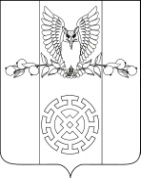 РЕШЕНИЕСОВЕТА КУЙБЫШЕВСКОГО  СЕЛЬСКОГО  ПОСЕЛЕНИЯСТАРОМИНСКОГО РАЙОНАот 12 декабря 2013года                                                                               №  44/1х.Восточный СосыкО внесении изменений в решение Совета Куйбышевского сельского поселения Староминского района от 14.12.2012 №33.5  «О бюджете Куйбышевского сельского поселения Староминского района  на 2013 год»На основании Бюджетного кодекса Российской Федерации, Закона  Краснодарского края от 4 февраля 2002 года №437-КЗ «О бюджетном устройстве и бюджетном процессе в Краснодарском крае», решения Совета Куйбышевского сельского поселения от 26.10.2007 года № 21.6 «Об утверждении положения о бюджетном процессе в  Куйбышевском  сельском поселении Староминского района», (с изменениями  от 21.10.2008г. №30.3, от 20.03.2009 №34.3, от 21.10.2009года №1.3 и от 28.01.2010г. №13.2)  руководствуясь статьей 26 Устава Куйбышевского сельского поселения Староминского района Совет Куйбышевского сельского поселения Староминского района   РЕШИЛ:  1. Внести в решение Совета Куйбышевского сельского поселения Староминского района  от 14.12.2012года № 33.5 «О бюджете Куйбышевского сельского поселения Староминского района на 2013 год» следующие изменения и дополнения:1.1. Пункт 1 изложить в следующей редакции:«1. Утвердить основные характеристики бюджета  Куйбышевского сельского поселения Староминского района   на 2013 год:1.1. общий объем доходов  в сумме  8452,8 тыс. рублей;1.2. общий объем расходов в сумме 9600,9 тыс. рублей;          1.3. верхний предел муниципального внутреннего долга Куйбышевского сельского поселения  Староминский район на 1 января 2014 года в сумме 1970,0 тыс. рублей, в том числе верхний предел долга по муниципальным гарантиям в сумме 0,0 тыс. рублей;1.4. дефицит бюджета Куйбышевского сельского поселения Староминского района    в сумме 1148,1. рублей»;         1.2. Приложение № 2 «Объем поступлений доходов в бюджет  Куйбышевского сельского поселения Староминского  района на  2013года» изложить в следующей редакции:Приложение 2к решению Совета  Куйбышевского  сельского поселения Староминского района «О бюджете Куйбышевского сельского поселения Староминского района на 2013 год»Объем поступлений доходов в бюджет  Куйбышевского сельского поселения Староминского  района на  2013года1.3 Приложением  №4 «Безвозмездные поступления из краевого бюджета в 2013году» изложить в следующей редакции»« Приложение 4к решению Совета  Куйбышевского  сельского поселения Староминского района «О бюджете Куйбышевского сельского поселения Староминского района на 2013 год»Безвозмездные поступления из краевого бюджета в 2013году                                                                                                                                                                             (тыс. рублей)      1.4. Приложение № 6 «Распределение расходов бюджета  Куйбышевского  сельского поселения Староминского района по разделам и подразделам классификации расходов бюджетов   на 2013 год» изложить в следующей редакции:«Приложение 6к решению Совета Куйбышевского  сельского поселения Староминского  района  «О бюджете Куйбышевского сельского поселения Староминского района на 2013 год»Распределение расходов бюджета  Куйбышевского  сельского поселения Староминского района по разделам и подразделам классификации расходов бюджетов   на 2013 год                                 (тыс. рублей)          1.5. Приложение №7 «Распределение бюджетных ассигнований по разделам и подразделам, целевым статьям и видам расходов классификации расходов бюджетов   на 2013 год»   изложить в следующей редакции:«Приложение 7к решению Совета Куйбышевского сельского поселения Староминского района «О бюджете  Куйбышевского сельского поселения Староминского района на 2013год»Распределение бюджетных ассигнований по разделам и подразделам, целевым статьям и видам расходов классификации расходов бюджетов  на 2013 год                                              (тыс. рублей)       1.6. Приложение №8 «Ведомственная структура расходов бюджета Куйбышевского сельского поселения  Староминского района на 2013 год»                       изложить в следующей редакции:«Приложение 8к решению Совета Куйбышевского сельского поселения Староминского района «О бюджете Куйбышевского сельского поселения Староминского  района на 2013 годВедомственная структура расходов бюджета Куйбышевского сельского поселения  Староминского района на 2013 год(тыс. рублей)   1.7. Приложение №9 «Источники внутреннего финансирования дефицита бюджета  Куйбышевского  сельского поселения Староминского район,  перечень статей и видов источников финансирования дефицитов бюджетов на 2013 год»    изложить в следующей редакции                                                                                         «Приложение 9к решению Совета Куйбышевского  сельского поселения Староминского  района  «О бюджете Куйбышевского сельского поселения Староминского района на 2013 год»Источники внутреннего финансирования дефицита бюджета  Куйбышевского  сельского поселения Староминского район,  перечень статей и видов источников финансирования дефицитов бюджетов на 2013 год(тыс. рублей)           2. Решение вступает в силу со дня его официального  обнародования.Глава Куйбышевскогосельского поселения                                                                         С.С.Петренко                               КодНаименование доходаСуммаКодНаименование доходаСумма1231 00 00000 00 0000 000Налоговые и неналоговые доходы5690,01 01 02000 01 0000 110Налог на доходы физических лиц1385,01 05 03000 01 0000 110Единый сельскохозяйственный налог17,71 06 01030 10 0000 110Налог на имущество физических лиц, взимаемый по ставкам, применяемым к объектам налогообложения, расположенным в границах поселения201,01 06 06000 10 0000 110Земельный налог3447,31 11 05013 00 0000 120Доходы, получаемые в виде арендной платы за земельные участки, государственная собственность на которые не разграничена и которые расположены в границах поселений, а также средства от продажи права на заключение договоров аренды указанных земельных участков639,02 00 00000 00 0000 000Безвозмездные поступления2762,82 02 00000 00 0000 000Безвозмездные поступления от других бюджетов бюджетной системы Российской Федерации2845,22 02 01000 00 0000 151Дотации бюджетам субъектов Российской Федерации и муниципальных образований 602,5 2 0201003 10 0000 151Дотации бюджетам поселений на поддержку мер по обеспечению сбалансированности бюджетов151,12 02 02999 10 0000 151Прочие субсидии бюджетам поселений1391,62 02 03000 00 0000 151Субвенции бюджетам субъектов Российской Федерации и муниципальных образований191,92 02 04000 00 0000 000Субсидии  бюджетам субъектов Российской Федерации и муниципальных образований (межбюджетные субсидии)508,12 02 04999 00 0000 151Прочие субсидии508,12 19 05000 10 0000 151Возврат остатков субсидий, субвенций и иных межбюджетных трансфертов, имеющих целевое назначение, прошлых лет из бюджетов поселений-82,4Всего доходов8452,8»КодНаименование доходаСумма1232 00 00000 00 0000 000Безвозмездные поступления1542,72 02 00000 00 0000 000Безвозмездные поступления от других бюджетов бюджетной системы Российской Федерации1391,6 2 0201003 10 0000 151Дотации бюджетам поселений на поддержку мер по обеспечению сбалансированности бюджетов151,12 02 02999 10 0000 151Прочие субсидии бюджетам поселений1566,7»№ п/пНаименованиеРзПРСумма12345Всего расходов9600,9 в том числе:1.Общегосударственные вопросы01003027,6Функционирование  высшего  должностного лица субъекта Российской Федерации и муниципального образования0102441,2Функционирование   Правительства  Российской Федерации, высших исполнительных органов государственной власти субъектов Российской Федерации, местных администраций01042278,0Обеспечение деятельности финансовых, налоговых и таможенных органов и органов финансового (финансово-бюджетного) надзора010656,9Другие общегосударственные вопросы0113251,52.Национальная оборона0200188,2Мобилизационная и вневойсковая подготовка0203188,23.Национальная безопасность и правоохранительная деятельность0300143,4Защита населения и территории от чрезвычайных ситуаций природного и техногенного характера, гражданская оборона.0309143,44.Национальная экономика04166,0Дорожное хозяйство (дорожные фонды)0409163,0Другие вопросы в области национальной экономики04123,05.Жилищно-коммунальное хозяйство05002189,2Коммунальное  хозяйство05021438,9Благоустройство 0503709,56.Образование070024,5Молодежная политика и оздоровление детей070724,57.Культура, кинематография08003726,7Культура08013726,78.Физическая культура  и спорт11007,6Физическая культура11017,69.Средства массовой информации120030,0Периодическая печать и издательства120230,010.Обслуживание государственного и муниципального долга130097,7Обслуживание государственного внутреннего и муниципального долга130197,7»№п/п№п/пНаименованиеРЗПРЦСРВРСумма11245678Всего расходов:В том числе:9600,91.1.Общегосударственные вопросы013027,6Руководство и управление в сфере установленных функций 0102002 00 00441,2Высшее должностное лицо Куйбышевского сельского поселения (глава муниципального образования)0102002 01 00441,2Расходы на выплаты персоналу органов местного самоуправления0102002 01 00120441,2Функционирование Правительства Российской Федерации, высших  исполнительных органов государственной власти  субъектов Российской Федерации, местных администраций0104           2278,0Руководство и управление в сфере установленных функций 0104002 00 002278,0Центральный аппарат0104002 04 002274,3Расходы на выплаты персоналу органов местного самоуправления0104002 04 001201693,5Иные закупки товаров, работ и услугдля муниципальных  нужд0104002 04 00240515,8Иные межбюджетные трансферты0104002 04 00540            10,0Уплата налогов, сборов и иных платежей0104002 04 0085055,0Образование и организация деятельности административных комиссий 0104002 95 003,7Иные закупки товаров, работ и услугдля муниципальных  нужд0104002 95 002403,7Обеспечение деятельности финансовых, налоговых и таможенных органов и органов финансового (финансово-бюджетного) надзора010656,9Руководство и управление в сфере установленных функций0106002000056,9Центральный аппарат0106002040056,9Иные межбюджетные трансферты0106002040054056,9Другие общегосударственные вопросы0113251,5Руководство и управление в сфере установленных функций0113002 00 0010,0Центральный аппарат0113002 04 0010,0Иные межбюджетные трансферты0113002 04 0054010,0Реализация государственной политики в области приватизации и управления государственной и муниципальной собственностью0113090 00 0077,6Оценка недвижимости, признание прав и регулирование отношений по государственной и муниципальной собственности0113090 02 0077,6Иные закупки товаров, работ и услугдля муниципальных  нужд0113090 02 0024077,6Реализация государственных функций, связанных с общегосударственным управлением (органов местного самоуправления)0113092 00 007,9Выполнение других обязательств государства 0113092 03 007,9Прочие обязательства0113092 03 067,9Исполнение судебных актов0113092 03 068307,9Ведомственные целевые программы муниципальных образований0113794 00 00156,0Ведомственная целевая программа Куйбышевского сельского поселения Староминского района «  Территориальное  общественное самоуправление   в Куйбышевском сельском поселении Староминского района на 2013-2016годы»0113794 85 00              156,0Иные закупки товаров, работ и услугдля муниципальных  нужд0113794 85 00240156,02.2.Национальная оборона02188,2Мобилизационная и вневойсковая подготовка0203188,2Руководство и управление в сфере установленных функций0203001 00 00188,2Осуществление первичного воинского учета на территориях, где отсутствуют военные комиссариаты0203001 36 00188,2Расходы на выплаты персоналу органов местного самоуправления0203001 36 00120                 188,23.3.Национальная безопасность и правоохранительная деятельность03143,4Защита населения и территории от чрезвычайных ситуаций природного и техногенного характера, гражданская оборона0309143,4Поисковые и аварийно-спасательные учреждения0309302 00 00143,4Обеспечение  деятельности подведомственных учреждений0309302 99 00143,4Выполнение других функций казенными учреждениями0309302 99 99143,4Иные межбюджетные трансферты0309302 99 99540143,44.4.Национальная экономика04166,0Дорожное хозяйство (дорожные фонды)0409163,0Ведомственные целевые программы муниципальных образований0409794 00 00163,0Ведомственная целевая  Программа «Повышение  безопасности  дорожного движения в Куйбышевском сельском поселении  Староминского района» на 2013-2015 годы  0409794 86 00163,0Иные закупки товаров, работ и услугдля муниципальных  нужд0409794 86 00240163,0Другие вопросы в области национальной экономики04123,0Долгосрочные  целевые программы муниципальных образований0412795 00 003,0Долгосрочная целевая  программа  «Поддержка и развитие малого и среднего  предпринимательства  на территории  Куйбышевского сельского поселения Староминского  района на 2011-2014 годы»0412795 50 003,0Иные закупки товаров, работ и услуг для муниципальных  нужд0412795 50 002403,05.5.Жилищно-коммунальное хозяйство052189,2Коммунальное  хозяйство05021438,9Ведомственные целевые программы муниципальных образований0502794 00 00             1438,9Ведомственная целевая программа Куйбышевского сельского поселения Староминского района «Газификация Куйбышевского сельского поселения Староминского района на 2013-2015годы»0502794  84 001413,6Иные закупки товаров, работ и услугдля муниципальных  нужд0502794  84 00240747,6Бюджетные инвестиции в объекты муниципальной собственности казенным учреждениям вне рамок государственного оборонного заказа0502794  84 00411666,0Ведомственная целевая программа «Ремонт водопроводных сетей и инженерных сооружений водоснабжения, расположенных на территории Куйбышевского сельского поселения Староминского района на 2013-2015 годы»0502794  87 0025,3Иные закупки товаров, работ и услугдля муниципальных  нужд0502794  87 0024025,3Благоустройство0503750,3Благоустройство0503600 00 00750,3Уличное освещение0503600 01 00587,0Иные закупки товаров, работ и услугдля муниципальных  нужд0503600 01 00   240587,0Прочие мероприятия по благоустройству городских округов и поселений0503600 05 00163,3Иные закупки товаров, работ и услугдля муниципальных  нужд0503600 05 00      240163,36.6.Образование0724,5Молодежная политика и оздоровление детей070724,5Ведомственные целевые программы муниципальных образований0707794 00 0024,5Ведомственная целевая программа Куйбышевского сельского поселения Староминского района «Молодежь  Куйбышевского сельского поселения Староминского района на 2013-2016годы»0707794 82 0024,5Иные закупки товаров, работ и услугдля муниципальных  нужд0707794 82 0024024,57.7.Культура, кинематография 083726,7Культура08013726,7Учреждения культуры и мероприятия в сфере культуры и кинематографии  0801440 00 001941,1Обеспечение деятельности подведомственных учреждений0801440 99 001810,1Выполнение других функций казенными учреждениями0801440 99 991810,1Расходы на выплаты персоналу казенных учреждений0801440 99 991101029,5Иные закупки товаров, работ и услуг для муниципальных нужд0801440 99 99240775,6Уплата налогов, сборов и иных платежей0801440 99 998505,0Библиотеки0801442 00 00131,0Обеспечение деятельности подведомственных учреждений0801442 99 00131,0Выполнение других функций казенными учреждениями0801442 99 99131,0Расходы на выплаты персоналу казенных учреждений0801442 99 99110125,0Иные закупки товаров, работ и услуг для муниципальных нужд0801442 99 992405,0Уплата налогов, сборов и иных платежей0801442 99 998501,0Иные безвозмездные и безвозвратные перечисления0801520 00 001391,6Дополнительная помощь местным бюджетам на решение социально значимых вопросов0801520 50 001100,0Иные закупки товаров, работ и услугдля муниципальных  нужд0801520 50 002401100,0Долгосрочные краевые целевые программы0801522 00 00291,6Долгосрочная краевая  целевая программа «Кадровое обеспечение сферы культуры и искусства Краснодарского края на 2011-2013годы»0801522 38 04291,6Расходы на выплаты персоналу казенных учреждений0801522 38 04110291,6Ведомственные целевые программы муниципальных образований0801794 00 00394,0Ведомственная целевая программа «Кадровое обеспечение сферы культуры и искусства Куйбышевского сельского поселения» на 2012-2013 годы0801794 81 0094,0Расходы на выплаты персоналу казенных учреждений0801794 81 0011094,0Ведомственная  целевая  программа Куйбышевского сельского поселения «Историко-культурное наследие на территории Куйбышевского сельского поселения Староминского района»  на 2011-2013 год0801794 88 00300,0Иные закупки товаров, работ и услуг    для муниципальных  нужд0801794 88 00240              300,08.Физическая культура и спорт11007,6Физическая культура11017,6Ведомственные целевые программы муниципальных образований1101794 00 007,6Ведомственная целевая программа Куйбышевского сельского поселения Староминского района «Развитие физической культуры и спорта на территории Куйбышевского сельского поселения Староминского района на 2013-2016годы»1101794 83 007,6Иные закупки товаров, работ и услуг для муниципальных нужд1101794 83 00240                7,69.Средства массовой информации120030,0Периодическая печать и издательства120230,0Ведомственные целевые программы муниципальных образований1202794 00 0030,0 Ведомственная целевая программа информационного обеспечения и формирования позитивного общественного мнения населения Куйбышевского сельского поселенияСтароминского района  на 2012 -2014годы1202794 80 0030,0Иные закупки товаров, работ и услуг для муниципальных нужд1202794 80 0024030,010.Обслуживание государственного и муниципального долга130097,7Обслуживание государственного внутреннего и муниципального долга130197,7Процентные платежи по долговым обязательствам1301065 00 0097,7Процентные платежи по муниципальному долгу Куйбышевского сельского поселения Староминского района1301065 06 0097,7Обслуживание муниципального долга Куйбышевского сельского поселения Староминского района1301065 06 0071097,7ВСЕГО          9600,9»№п/пНаименованиеВедРЗПРЦСРВРСумма123456781.Администрация Куйбышевского сельского поселения Староминского района9929600,9Общегосударственные вопросы992013027,6Руководство и управление в сфере установленных функций 9920102002 00 00441,2Высшее должностное лицо Куйбышевского сельского поселения (глава муниципального образования)9920102002 01 00          441,2Расходы на выплаты персоналу органов местного самоуправления9920102002 01 00120441,2Функционирование Правительства Российской Федерации, высших  исполнительных органов государственной власти  субъектов Российской Федерации, местных администраций9920104              2278,0Руководство и управление в сфере установленных функций 9920104002 00 002278,0Центральный аппарат9920104002 04 002274,3Расходы на выплаты персоналу органов местного самоуправления9920104002 04 001201693,5Иные закупки товаров, работ и услугдля муниципальных  нужд9920104002 04 00240515,8Иные межбюджетные трансферты9920104002 04 00540            10,0Уплата налогов, сборов и иных платежей9920104002 04 0085055,0Образование и организация деятельности административных комиссий 9920104002 95 003,7Иные закупки товаров, работ и услугдля муниципальных  нужд9920104002 95 002403,7Обеспечение деятельности финансовых, налоговых и таможенных органов и органов финансового (финансово-бюджетного) надзора992010656,9Руководство и управление в сфере установленных функций9920106002000056,9Центральный аппарат9920106002040056,9Иные межбюджетные трансферты9920106002040054056,9Общегосударственные вопросы9920113251,5Руководство и управление в сфере установленных функций9920113002 00 0010,0Центральный аппарат9920113002 04 0010,0Иные межбюджетные трансферты9920113002 04 0054010,0Реализация государственной политики в области приватизации и управления государственной и муниципальной собственностью9920113090 00 0077,6Оценка недвижимости, признание прав и регулирование отношений по государственной и муниципальной собственности9920113090 02 0077,6Иные закупки товаров, работ и услугдля муниципальных  нужд9920113090 02 0024077,6Реализация государственных функций, связанных с общегосударственным управлением (органов местного самоуправления)9920113092 00 00       7,9Выполнение других обязательств государства 9920113092 03 00       7,9Прочие обязательства9920113092 03 067,9Исполнение судебных актов9920113092 03 068307,9Ведомственные целевые программы муниципальных образований9920113794 00 00156,0Ведомственная целевая программа Куйбышевского сельского поселения Староминского района «  Территориальное  общественное самоуправление   в Куйбышевском сельском поселении Староминского района на 2013-2016годы»9920113794 85 00                     156,0Иные закупки товаров, работ и услугдля муниципальных  нужд9920113794 85 00240156,0Национальная оборона99202188,2Мобилизационная и вневойсковая подготовка9920203188,2Руководство и управление в сфере установленных функций9920203001 00 00188,2Осуществление первичного воинского учета на территориях, где отсутствуют военные комиссариаты9920203001 36 00188,2Расходы на выплаты персоналу органов местного самоуправления9920203001 36 00120                 188,2Национальная безопасность и правоохранительная деятельность99203143,4Защита населения и территории от чрезвычайных ситуаций природного и техногенного характера, гражданская оборона9920309143,4Поисковые и аварийно-спасательные учреждения9920309302 00 00143,4Обеспечение  деятельности подведомственных учреждений9920309302 99 00143,4Выполнение других функций казенными учреждениями9920309302 99 99143,4Иные межбюджетные трансферты9920309302 99 99540143,4Национальная экономика99204166,0Дорожное хозяйство (дорожные фонды)9920409163,0Ведомственные целевые программы муниципальных образований9920409794 00 00163,0Ведомственная целевая  Программа «Повышение  безопасности  дорожного движения в Куйбышевском сельском поселении  Староминского района» на 2013-2015 годы  9920409794 86 00163,0Иные закупки товаров, работ и услугдля муниципальных  нужд9920409794 86 00240163,0Другие вопросы в области национальной экономики99204123,0Долгосрочные  целевые программы муниципальных образований9920412795 00 003,0Долгосрочная целевая  программа  «Поддержка и развитие малого и среднего  предпринимательства  на территории  Куйбышевского сельского поселения Староминского  района на 2011-2014 годы»9920412795 50 003,0Иные закупки товаров, работ и услуг для муниципальных  нужд9920412795 50 002403,0Жилищно-коммунальное хозяйство992052189,2Коммунальное  хозяйство99205021438,9Ведомственные целевые программы муниципальных образований9920502794 00 00             1438,9Ведомственная целевая программа Куйбышевского сельского поселения Староминского района «Газификация Куйбышевского сельского поселения Староминского района на 2013-2015годы»9920502794  84 001413,6Иные закупки товаров, работ и услугдля муниципальных  нужд9920502794  84 00240747,6Бюджетные инвестиции в объекты муниципальной собственности казенным учреждениям вне рамок государственного оборонного заказа9920502794  84 00411666,0Ведомственная целевая программа «Ремонт водопроводных сетей и инженерных сооружений водоснабжения, расположенных на территории Куйбышевского сельского поселения Староминского района на 2013-2015 годы»9920502794  87 0025,3Иные закупки товаров, работ и услугдля муниципальных  нужд9920502794  87 0024025,3Благоустройство9920503750,3Благоустройство9920503600 00 00750,3Уличное освещение9920503600 01 00587,0Иные закупки товаров, работ и услугдля муниципальных  нужд9920503600 01 00240587,0Прочие мероприятия по благоустройству городских округов и поселений9920503600 05 00163,3Иные закупки товаров, работ и услугдля муниципальных  нужд9920503600 05 00240163,3Образование9920724,5Молодежная политика и оздоровление детей992070724,5Ведомственные целевые программы муниципальных образований9920707794 00 0024,5Ведомственная целевая программа Куйбышевского сельского поселения Староминского района «Молодежь  Куйбышевского сельского поселения Староминского района на 2013-2016годы»9920707794 82 0024,5Иные закупки товаров, работ и услугдля муниципальных  нужд9920707794 82 00 24024,5Культура, кинематография 992083726,7Культура99208013726,7Учреждения культуры и мероприятия в сфере культуры и кинематографии  9920801440 00 001941,1Обеспечение деятельности подведомственных учреждений9920801440 99 001810,1Выполнение других функций казенными учреждениями9920801440 99 991810,1Расходы на выплаты персоналу казенных учреждений9920801440 99 991101029,5Иные закупки товаров, работ и услуг для муниципальных нужд9920801440 99 99240775,6Уплата налогов, сборов и иных платежей9920801440 99 998505,0Библиотеки9920801442 00 00131,0Обеспечение деятельности подведомственных учреждений9920801442 99 00131,0Выполнение других функций казенными учреждениями9920801442 99 99131,0Расходы на выплаты персоналу казенных учреждений9920801442 99 99110125,0Иные закупки товаров, работ и услуг для муниципальных нужд9920801442 99 992405,0Уплата налогов, сборов и иных платежей9920801442 99 998501,0Иные безвозмездные и безвозвратные перечисления9920801520 00 001475,0Дополнительная помощь местным бюджетам на решение социально значимых вопросов9920801520 50 001100,0Иные закупки товаров, работ и услугдля муниципальных  нужд9920801520 50 002401100,0Долгосрочные краевые целевые программы9920801522 00 00291,6Долгосрочная краевая  целевая программа «Кадровое обеспечение сферы культуры и искусства Краснодарского края на 2011-2013годы»9920801522 38 04291,6Расходы на выплаты персоналу казенных учреждений9920801522 38 04110291,6Ведомственные целевые программы муниципальных образований9920801794 00 00394,0Ведомственная целевая программа «Кадровое обеспечение сферы культуры и искусства Куйбышевского сельского поселения» на 2012-2013 годы9920801794 81 0094,0Расходы на выплаты персоналу казенных учреждений9920801794 81 0011094,0Ведомственная  целевая  программа Куйбышевского сельского поселения «Историко-культурное наследие на территории Куйбышевского сельского поселения Староминского района»  на 2011-2013 год9920801794 88 00300,0Иные закупки товаров, работ и услуг    для муниципальных  нужд9920801794 88 00240300,0Физическая культура и спорт99211007,6Физическая культура99211017,6Ведомственные целевые программы муниципальных образований9921101794 00 007,6Ведомственная целевая программа Куйбышевского сельского поселения Староминского района «Развитие физической культуры и спорта на территории Куйбышевского сельского поселения Староминского района на 2013-2016годы»9921101794 83 007,6Иные закупки товаров, работ и услуг для муниципальных нужд9921101794 83 00240                7,6Средства массовой информации992120030,0Периодическая печать и издательства992120230,0Ведомственные целевые программы муниципальных образований9921202794 00 0030,0 Ведомственная целевая программа информационного обеспечения и формирования позитивного общественного мнения населения Куйбышевского сельского поселенияСтароминского района  на 2012 -2014годы9921202794 80 0030,0Иные закупки товаров, работ и услуг для муниципальных нужд9921202794 80 0024030,0Обслуживание государственного и муниципального долга992130097,7Обслуживание государственного внутреннего и муниципального долга992130197,7Процентные платежи по долговым обязательствам9921301065 00 0097,7Процентные платежи по муниципальному долгу Куйбышевского сельского поселения Староминского района9921301065 06 0097,7Обслуживание муниципального долга Куйбышевского сельского поселения Староминского района9921301065 06 0071097,7ВСЕГО     9600,9»КодНаименование групп, подгрупп,
статей, подстатей, элементов, программ (подпрограмм), кодов экономической классификации источников внутреннего финансирования дефицита бюджетаСумма123000 01 00 00 00 00 0000 000Источники внутреннего финансирования дефицита бюджета, всегов том числе:    1148,1000 01 03 00 00 00 0000 000Бюджетные кредиты от других бюджетов бюджетной системы Российской Федерации    890,0000 01 03 00 00 00 0000 700Получение бюджетных кредитов от других бюджетов бюджетной системы Российской Федерации в валюте Российской Федерации1970,0000 01 03 01 00 10 0000 710Получение кредитов от других бюджетов бюджетной системы Российской Федерации бюджетами поселений  в валюте Российской Федерации1970,0000 01 03 00 00 00 0000 800Погашение бюджетных кредитов, полученных от других бюджетов бюджетной системы Российской
Федерации в валюте Российской Федерации    1080,0000 01 03 01 00 10 0000 810Погашение бюджетами поселений кредитов от других бюджетов бюджетной системы Российской Федерации в валюте Российской Федерации    1080,0000 01 05 00 00 00 0000 000Изменение остатков средств на счетах по учету средств бюджета   258,1000 01 05 00 00 00 0000 500Увеличение остатков средств бюджетов10422,8000 01 05 02 00 00 0000 500Увеличение прочих остатков средств бюджетов10422,8000 01 05 02 01 00 0000 510Увеличение прочих остатков денежных средств бюджетов10422,8992 01 05 02 01 10 0000 510Увеличение прочих остатков денежных средств бюджетов поселений10422,8000 01 05 00 00 00 0000 600Уменьшение остатков средств бюджетов10680,9000 01 05 02 00 00 0000 600Уменьшение прочих остатков средств
бюджетов10680,9000 01 05 02 01 00 0000 610Уменьшение прочих остатков денежных средств бюджетов10680,9992 01 05 02 01 10 0000 610Уменьшение прочих остатков денежных средств бюджетов поселений10680,9